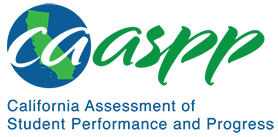 MS-LS3-2 Heredity: Inheritance and Variation of TraitsCalifornia Alternate Assessment for Science—Item Content SpecificationsMS-LS3-2 Heredity: Inheritance and Variation of TraitsCA NGSS Performance ExpectationStudents who demonstrate understanding can: Develop and use a model to describe why asexual reproduction results in offspring with identical genetic information and sexual reproduction results in offspring with genetic variation. [Clarification Statement: Emphasis is on using models such as Punnett squares, diagrams, and simulations to describe the cause and effect relationship of gene transmission from parent(s) to offspring and resulting genetic variation.] Mastery StatementsStudents will be able to:Identify a trait that is similar when comparing a parent and offspring plant or animalIdentify a trait that is different when comparing a parent and offspring plant or animalWhen shown the two parents of a plant or animal, identify the parent that contributed a specific trait to an offspring plant or animalWhen shown the two parents of a plant or animal, identify which parents contributed specific traits to two or more plant or animal offspringPossible Phenomena or ContextsNote that the list in this section is not exhaustive or prescriptive.Possible contexts include the following:Animal traits such as ear shape, fur color, fur length, characteristics of tails, etc.Plant traits such as flower color, seed color and texture, height, etc. Additional Assessment BoundariesNone listed at this timeAdditional ReferencesCalifornia Science Test Item Specification for MS-LS3-2https://www.cde.ca.gov/ta/tg/ca/documents/itemspecs-ms-ls3-2.docxEnvironmental Principles and Concepts http://californiaeei.org/abouteei/epc/The 2016 Science Framework for California Public Schools Kindergarten through Grade Twelve https://www.cde.ca.gov/ci/sc/cf/cascienceframework2016.aspAppendix 1: Progression of the Science and Engineering Practices, Disciplinary Core Ideas, and Crosscutting Concepts in Kindergarten through Grade Twelvehttps://www.cde.ca.gov/ci/sc/cf/documents/scifwappendix1.pdfAppendix 2: Connections to Environmental Principles and Conceptshttps://www.cde.ca.gov/ci/sc/cf/documents/scifwappendix2.pdfPosted by the California Department of Education, August 2020California Science ConnectorFocal Knowledge, Skills, and AbilitiesEssential UnderstandingUse a model, through observation, to identify that a variety of inherited traits passed from parents to offspring lead to differences in offspring (e.g., eye color, fur pattern, plant height).Ability to identify that a variety of inherited traits passed from parents to offspring lead to differences in offspring (e.g., eye color, fur pattern, plant height).Identify similarities and differences between animal or plant parents and their offspring.